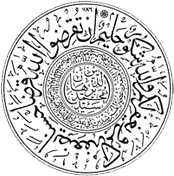 NAJMI Qardan Hasana Trust EDMONTONAPPLICATION FORMPERSONAL INFORMATIONCorrespondence AddressQualificationFamily/Financial Status InformationPage-1QARDAN HASANA PURPOSE1. □ Business Expansion			2. □ New Business		3. □ Education4. □ Medical				5. □ Residence			6. □ Deeni/Personal(Please refer to your relevant section for providing further details)Repayment PlanGuarantorsPREVIOUS QARDAN HASANA (if any) or Current (Trust, Individual)Page-2DETAILS REGARDING PURPOSE (Please fill details in your relevant section only)Expansion of Existing Business Purpose Information:New Business Purpose Information:Page-3Education 4. Medical Means of Financing (In CAD$)5. Residence5.1. For RenovationPage-45.2. For Purchase5.3. For Construction6. Deeni/Personal6.1. ZiyaratMeans of Financing (In CAD$)Page-56.2. For Home Appliances/VehicleMeans of Financing (In CAD$)6.3. For MarriageMeans of Financing (In CAD$)6.4. For Any Other PurposeMeans of Financing (In CAD$)Applicant's Signature and Confirmation:Signature:_______________________________			Date:_______________________________Online Ref NoApp NoFile NoITS IDName in Bank JamaatAffix Your PhotoHereAffix Your PhotoHereFirst Name Middle NameAffix Your PhotoHereAffix Your PhotoHereFirst Name Middle NameAffix Your PhotoHereAffix Your PhotoHereLast Name TitleAffix Your PhotoHereAffix Your PhotoHereBirth DateResidence    PhoneAffix Your PhotoHereAffix Your PhotoHereMobile No EmailAffix Your PhotoHereAffix Your PhotoHereDriver’s License #Permanent AddressCurrent AddressCurrent Occupation    □ Business    □ Self-Employed Professional     □ Salaried Professional       □ Employee          □  House-wife    □ Student    □ Unemployed     □ Other ______________________        Current Occupation    □ Business    □ Self-Employed Professional     □ Salaried Professional       □ Employee          □  House-wife    □ Student    □ Unemployed     □ Other ______________________        Name of firm/OrganizationAddress of Firm/OrganizationPosition in Firm/OrganizationEstablished Since/Work ExperienceType of Business□ Proprietorship   □ Partnership  □ Company  □ Other ________                IndustryPrevious Occupation Details(if any)Personal Income (PM)Monthly ExpensesNo. of Family Members:No. of DependentsAge of Dependent 1Age of Dependent 2Age of Dependent 3Age of Dependent 4Age of Dependent 5Name of Other Earning MembersName of Other Earning MembersName of Other Earning MembersName of Other Earning MembersMonthly Income (In CAD$)Monthly Income (In CAD$)1.1.1.1.2.2.2.2.3.3.3.3.Requested Qardan Hasana AmountCAD$                                     In Words:Repayment Starting DateNumber of Months1. Repayment No. of MonthsInstallment Amounts2. Repayment No. of MonthsInstallment Amounts3. Repayment No. of MonthsInstallment AmountsTotalTotalTotalSecuritySecuritySecuritySecurity1ITS NO.Full NameFull NameFull NameCorrespondence AddressCorrespondence AddressCorrespondence AddressPh. ResPh. ResPh. ResShop/CellEmailSign2ITS NO.Full NameFull NameFull NameCorrespondence AddressCorrespondence AddressCorrespondence AddressCorrespondence AddressCorrespondence AddressCorrespondence AddressPh. ResPh. ResPh. ResShop/CellEmailSignRehen Value (In CAD$)Rehen Value (In CAD$)Rehen Value (In CAD$)Previous QH Taken   □ Yes     □ No  □ Yes     □ No  □ Yes     □ No  □ Yes     □ No  □ Yes     □ NoIf Yes, Organization/Individual Name Purpose Previous QH Amount PreviousQH Repaid PreviousQH BalanceRepaid on TimePreviousQH DatePrevious QH Delay ReasonBusiness DetailsLimitations in Current BusinessQardan Hasana Amount will be utilized forMeans of Financing (In CAD$)Means of Financing (In CAD$)Means of Financing (In CAD$)Means of Financing (In CAD$)Means of Financing (In CAD$)Means of Financing (In CAD$)(A) In Current Business(A) In Current Business(B) For Expansion(B) For ExpansionTotal (A+ B)Self-InvestmentIf Partner, Investment AmountQardan Hasana Taken from Family and FriendsOthersQardan Hasana RequiredTotalFinancial Projections Per Month (In CAD$)Financial Projections Per Month (In CAD$)Financial Projections Per Month (In CAD$)Financial Projections Per Month (In CAD$)Financial Projections Per Month (In CAD$)Financial Projections Per Month (In CAD$)(A) Current(A) Current(B) Expected Increase By (B) Expected Increase By Total (A+ B)CapitalBusiness Net WorthSales Per MonthCost of Goods/Products Per MonthBusiness Expenses Per MonthNet Profit Per MonthBusiness DetailsBusiness DetailsPrevious ExperiencePrevious ExperienceMeans of Financing (In Rs.)Means of Financing (In Rs.)Means of Financing (In Rs.)Means of Financing (In Rs.)Means of Financing (In Rs.)Means of Financing (In Rs.)Self-InvestmentFamily & FriendsFamily & FriendsOthersQardan Hasana RequiredTotalFinancial Projections Per Month (In CAD$)Financial Projections Per Month (In CAD$)Financial Projections Per Month (In CAD$)Financial Projections Per Month (In CAD$)Financial Projections Per Month (In CAD$)Financial Projections Per Month (In CAD$)Capital RequiredCapital RequiredSales Per MonthSales Per MonthCost of Goods/Products Per MonthCost of Goods/Products Per MonthBusiness Expenses Per MonthBusiness Expenses Per MonthNet Profit Per MonthNet Profit Per MonthName of StudentName of StudentName of StudentName of StudentAgeAgeITS IDITS IDPast Record of StudentPast Record of StudentYearYearYearGradeGradeGradeGradeGrade% or CGPA% or CGPA% or CGPA10th Standard10th Standard12th Standard12th StandardGraduationGraduationPost-GraduationPost-GraduationDiplomaDiplomaStudies for which application is being submittedStudies for which application is being submittedStudies for which application is being submittedStudies for which application is being submittedStudies for which application is being submittedStudies for which application is being submittedStudies for which application is being submittedStudies for which application is being submittedStudies for which application is being submittedStudies for which application is being submittedStudies for which application is being submittedStudies for which application is being submittedStudies for which application is being submittedTotal Cost of StudyTotal Cost of StudyName of the CourseName of the CourseName of Institution/Place                                      Name of Institution/Place                                      CountryCountryCountryCountryCountryCountryMeans of Financing (In CAD$)Means of Financing (In CAD$)Means of Financing (In CAD$)Means of Financing (In CAD$)Means of Financing (In CAD$)Means of Financing (In CAD$)Means of Financing (In CAD$)Means of Financing (In CAD$)Means of Financing (In CAD$)Means of Financing (In CAD$)Means of Financing (In CAD$)Means of Financing (In CAD$)Means of Financing (In CAD$)Self-ContributionContribution/QH from Family & FriendsContribution/QH from Family & FriendsOthersOthersOthersOthersOthersQardan Hasana RequiredQardan Hasana RequiredQardan Hasana RequiredQardan Hasana RequiredTotalIllnessConsulting PhysicianTreatment RecommendedCost of TreatmentSelf-ContributionContribution/QH from Family & FriendsOthersQardan Hasana RequiredTotalTotal Area of House (Sq. Ft.)Total Area of House (Sq. Ft.)Renovation DetailsRenovation DetailsCost of Renovation Cost of Renovation Means of Financing (In CAD$)Means of Financing (In CAD$)Means of Financing (In CAD$)Means of Financing (In CAD$)Means of Financing (In CAD$)Means of Financing (In CAD$)Self-ContributionContribution/QH from Family & FriendsContribution/QH from Family & FriendsOthersQardan Hasana RequiredTotalCurrent Residence InformationCurrent Residence InformationCurrent Residence InformationCurrent Residence InformationCurrent Residence InformationCurrent Residence InformationCurrent Residence InformationArea Sq. Ft.No of RoomsNo of Bathrooms/WCType Type Type   □ Owned        □ Rent  □ Owned        □ Rent  □ Owned        □ Rent  □ Owned        □ RentReason for Purchasing New HouseReason for Purchasing New HouseReason for Purchasing New HouseNew Residence InformationNew Residence InformationNew Residence InformationNew Residence InformationNew Residence InformationNew Residence InformationNew Residence InformationArea Sq. Ft.Area Sq. Ft.No of RoomsNo of Bathrooms/WCPurchase PricePurchase PricePurchase PriceMeans of Financing (In CAD$)Means of Financing (In CAD$)Means of Financing (In CAD$)Means of Financing (In CAD$)Means of Financing (In CAD$)Self-ContributionContribution/QH from Family & FriendsOthersQardan Hasana RequiredTotalCurrent Residence InformationCurrent Residence InformationCurrent Residence InformationCurrent Residence InformationCurrent Residence InformationCurrent Residence InformationCurrent Residence InformationCurrent Residence InformationCurrent Residence InformationCurrent Residence InformationCurrent Residence InformationArea Sq. Ft.No of RoomsNo of Bathrooms/WCNo of Bathrooms/WCNo of Bathrooms/WCNo of Bathrooms/WCType Type Type □ Owned        □ Rent □ Owned        □ Rent □ Owned        □ Rent □ Owned        □ Rent □ Owned        □ Rent □ Owned        □ Rent □ Owned        □ Rent □ Owned        □ Rent Reason for New ConstructionReason for New ConstructionReason for New ConstructionNew Residence InformationNew Residence InformationNew Residence InformationNew Residence InformationNew Residence InformationNew Residence InformationNew Residence InformationNew Residence InformationNew Residence InformationNew Residence InformationNew Residence InformationCost of LandCost of LandArea of Land (Sq. Ft.)Area of Land (Sq. Ft.)Area of Land (Sq. Ft.)AddressAddressConstruction Area (Sq. Ft.)Construction Area (Sq. Ft.)No. of RoomsNo. of RoomsNo. of RoomsNo of Bathrooms/WCTotal Cost of ConstructionTotal Cost of ConstructionMeans of Financing (In CAD$)Means of Financing (In CAD$)Means of Financing (In CAD$)Means of Financing (In CAD$)Means of Financing (In CAD$)Self-ContributionContribution/QH from Family & FriendsOthersQardan Hasana RequiredTotalPast Ziyarat RecordZiyaratCost of Ziyarat (In CAD$)Self-ContributionContribution/QH from Family & FriendsOthersQardan Hasana RequiredTotalSelect Home Appliances□ Fridge     □ LCD    □ Washing Machine     □  AC□ Microwave         □ GeyserSelect Vehicle□ Bike     □ Car    □ Van     □  Truck  □ TractorTotal Cost (In CAD$)Self-ContributionContribution/QH from Family & FriendsOthersQardan Hasana RequiredTotalDate of MarriageTotal Cost (In CAD$ )Self-ContributionContribution/QH from Family & FriendsOthersQardan Hasana RequiredTotalSpecify ReasonTotal Cost (In CAD$)Self-ContributionContribution/QH from Family & FriendsOthersQardan Hasana RequiredTotal1The above information has been filled by me and is true to the best of my knowledge. 2Any concealment/misinformation of details will debar me from receiving Qardan Hasana. 3I authorize the management of Najmi Qardan Hasana Trust Edmonton to share and send information pertaining to my application and all further correspondence by SMS on my Mobile Phone or by Email. SMS shall not constitute breach of my privacy as per FOIP guidelines.